 Data 19.05.2020r.                                          J.angielski3latkiTemat;    Numbers	NUMBERSNa dzisiejszej lekcji powtórzymy sobie cyfry..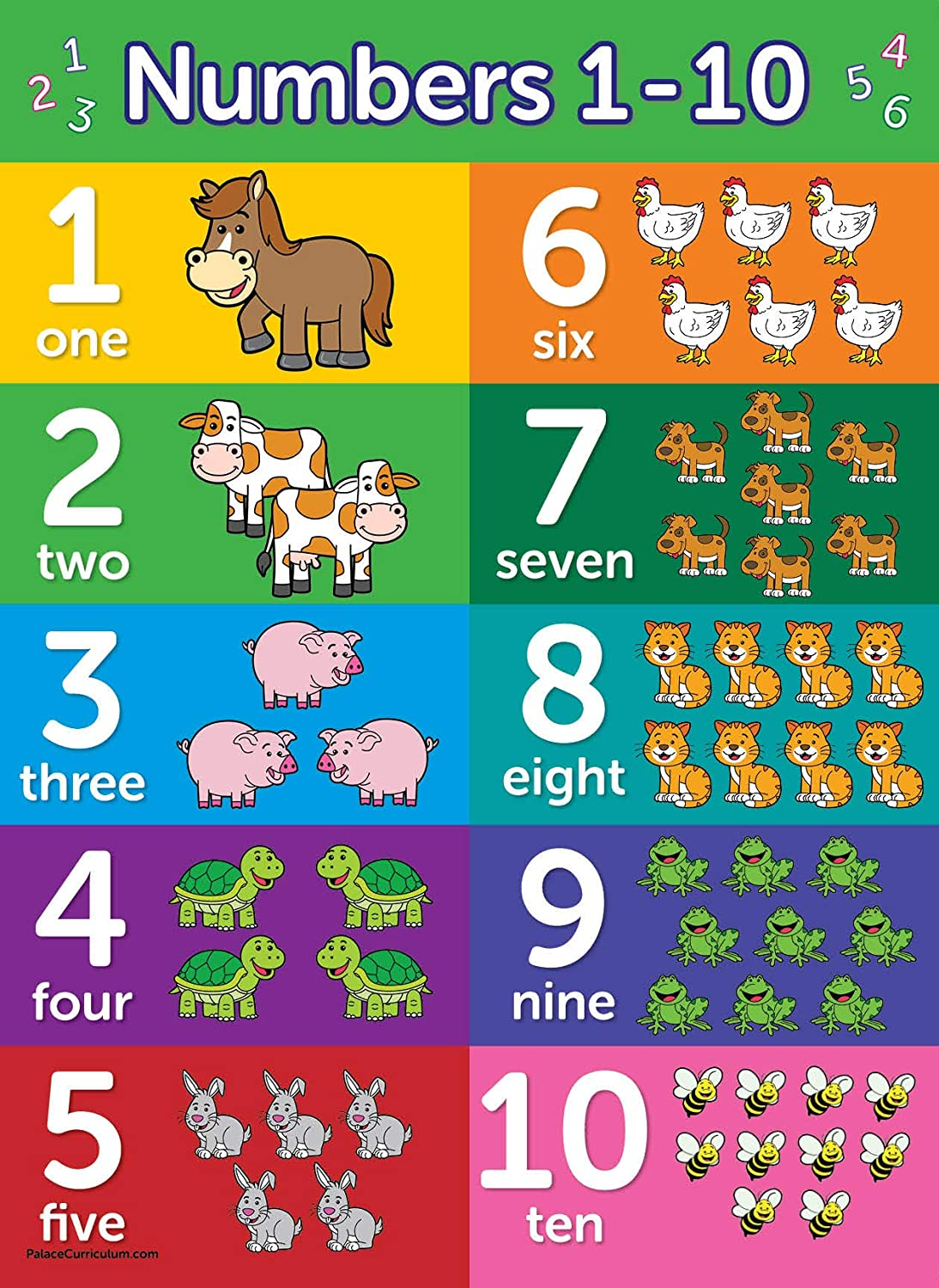 Wraz z Mattem.   ŚPIEWAJCIE,  pokazujcie i utrwalajcie https://www.youtube.com/watch?v=85M1yxIcHpw&feature=emb_title Jeśli macie drukarkę to poprawcie cyfry :)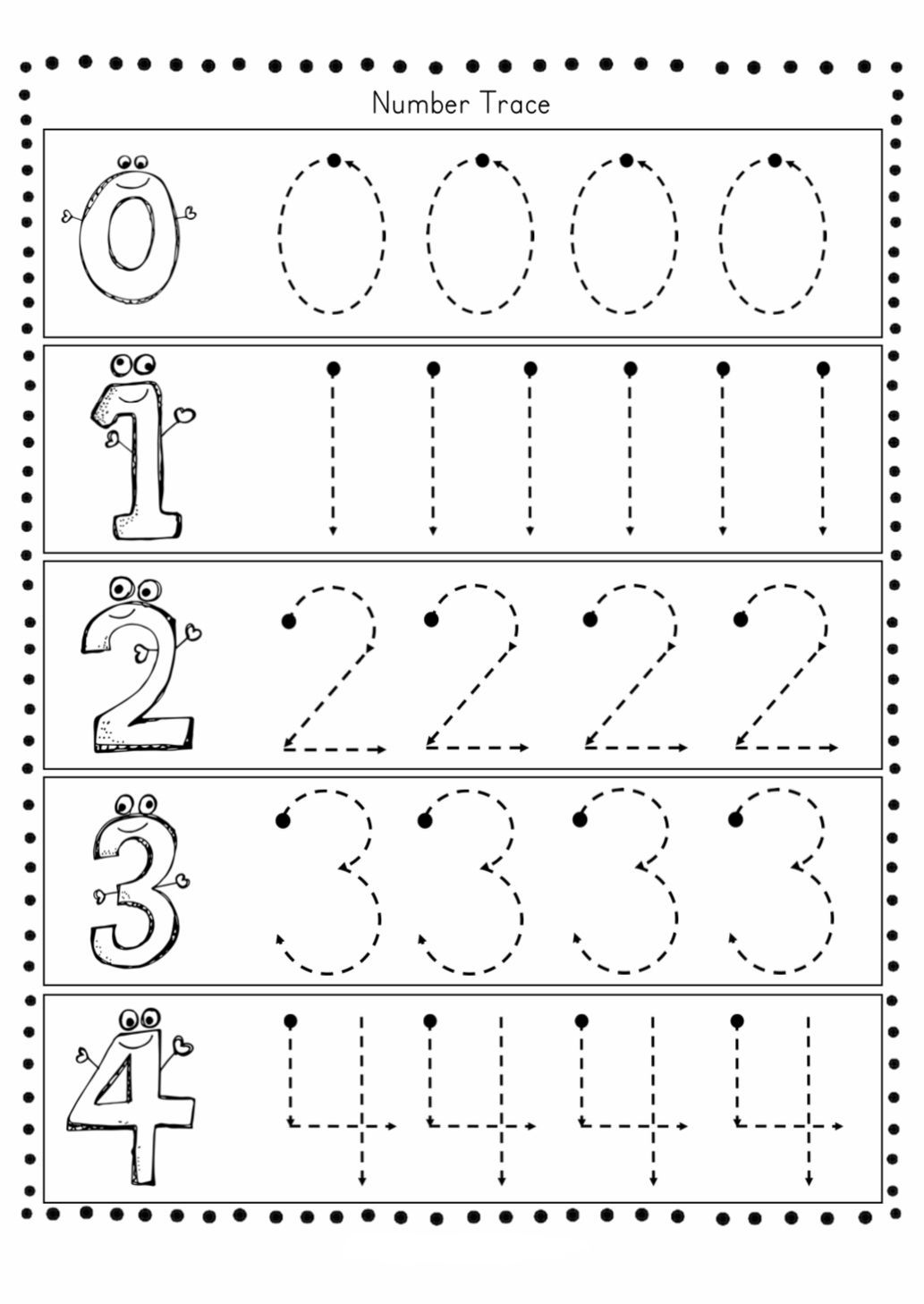 